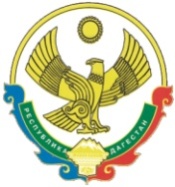 РЕСПУБЛИКА  ДАГЕСТАНСОБРАНИЕ   ДЕПУТАТОВГОРОДСКОГО ОКРУГА «ГОРОД КАСПИЙСК»368300, РД, г. Каспийск, ул. Орджоникидзе, 12, тел. 8 (246) 5-10-67, факс 8 (246) 5-10-67 сайт: kasp.info@yandex.ru.                    12 мая 2016 годРЕШЕНИЕ №4610-ой очередной сессии Собраниядепутатов городского округа «город Каспийск»шестого созыва«Об избрании председателя постоянной Комиссии по молодежной политике, физкультуре и спорту Собраниядепутатов городского округа«город Каспийск».        В связи с прекращением досрочно полномочия депутата Собрания депутатов городского округа «город Каспийск» шестого созыва Абдуева Тимура Жигангировича в связи с его отставкой по собственному желанию, а также в соответствии с Регламентом Собрания депутатов городского округа «город Каспийск»,Собрание депутатов городского округа «город Каспийск»	                 РЕШАЕТ:     1. Избрать председателем постоянной Комиссии по молодежной политике, физкультуре и спорту Собрания депутатов городского округа депутата Собрания депутатов городского округа «город Каспийск»                             Гасанова Раидина Исмаиловича2. Опубликовать настоящее Решение в городской газете «Трудовой Каспийск».  Глава  городского округа                                                                                        «город Каспийск»                                                                       М.АбдулаевПредседатель Собрания депутатовгородского округа «город Каспийск»                                          А. Джаватов 